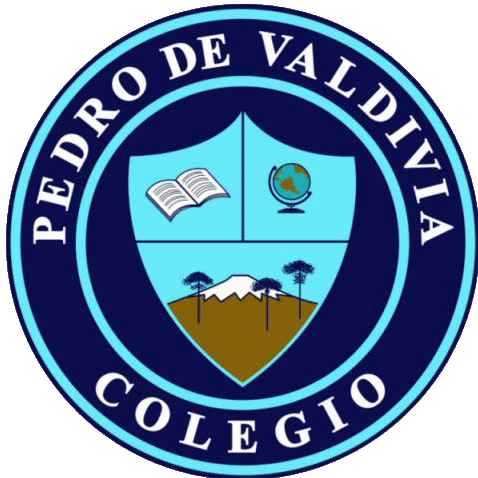 EVALUACIÓN SUMATIVA N°2 CUADERNILLO “HABILIDADES DE COMPRENSIÓN LECTORA “Instrucciones:A partir de la lectura del siguiente texto, desarrolla la totalidad de esta evaluación. El plazo de entrega de es el viernes 10 de agosto de 2020 en el colegio. No olvides que en caso que se te dificulte el desarrollo de esta evaluación producto del acceso al  formato, puedes desarrollarla en tu cuaderno de Lenguaje. Autoevaluación Cuadernillo N°1Estimado(a) estudiante, la siguiente autoevaluación tiene como finalidad que puedas ser consciente de tu desempeño en la asignatura y el desarrollo de este cuadernillo, considerando todas aquellas fortalezas y debilidades que presentes en la asignatura. Completa la siguiente tabla de manera honesta y objetiva, de esta manera podremos trabajar en los puntos que más se dificultan y potenciar aquello en que eres más hábil. Marca con una X el descriptor que más te represente:Comentarios, excusas y/o sugerenciasObservaciones (Completa el profesor)% DIFICULTAD% DIFICULTADPORCENTAJE TOTALPORCENTAJE OBTENIDO 60%100%NOMBRE:CURSO:4°MedioFECHA DE ENTREGAFECHA DE ENTREGAViernes 10 de agosto de 2020Viernes 10 de agosto de 2020OBJETIVO(S) DE APRENDIZAJEOBJETIVO(S) DE APRENDIZAJEOBJETIVO(S) DE APRENDIZAJEHABILIDADESHABILIDADESCONTENIDOSOA 1: Formular interpretaciones de obras que aborden un mismo tema o problema, comparando: • La relación de cada obra con sus contextos de producción y de recepción (historia, valores, creencias, ideologías, etc.). OA 1: Formular interpretaciones de obras que aborden un mismo tema o problema, comparando: • La relación de cada obra con sus contextos de producción y de recepción (historia, valores, creencias, ideologías, etc.). OA 1: Formular interpretaciones de obras que aborden un mismo tema o problema, comparando: • La relación de cada obra con sus contextos de producción y de recepción (historia, valores, creencias, ideologías, etc.). Reconocen las habilidades de comprensión lectoraIdentifican la idea principal de cada texto leídoCaracterizan los rasgos de la temática del textoInterpretan obras literarias y no literariasInfieren local y globalmenteReconocen las habilidades de comprensión lectoraIdentifican la idea principal de cada texto leídoCaracterizan los rasgos de la temática del textoInterpretan obras literarias y no literariasInfieren local y globalmenteObjetividad /SubjetividadTipos de mensaje: implícito/explícitoLa amígdala cerebral: el origen del miedoLa amígdala cerebral es un pequeño órgano con forma de almendra que se sitúa en las profundidades del lóbulo temporal y controla la generación de emociones, especialmente el miedo. Sentimos temor cada vez que nos vemos amenazados por algo, ya que la amígdala percibe rápidamente el estímulo amenazador, incluso antes de que nuestro campo visual pueda definirlo a nivel cerebral. Si nos acecha algún peligro inminente –desde encontrar una araña en la pared del comedor hasta suponer que alguien nos vigila desde la oscuridad- la amígdala se activa emitiendo una señal al resto del cuerpo. Es posible incluso que se active sin que seamos conscientes aún del estímulo que nos atemoriza y que sean los síntomas fisiológicos los que nos alerten (sudoración de las manos, aceleración del ritmo cardíaco, contracción de músculos faciales, etc.). Una vez que la información pasa a la corteza visual, somos conscientes de lo que tenemos delante y somos capaces de actuar, quedarnos quietos o salir corriendo, en función de cuál sea el peligro.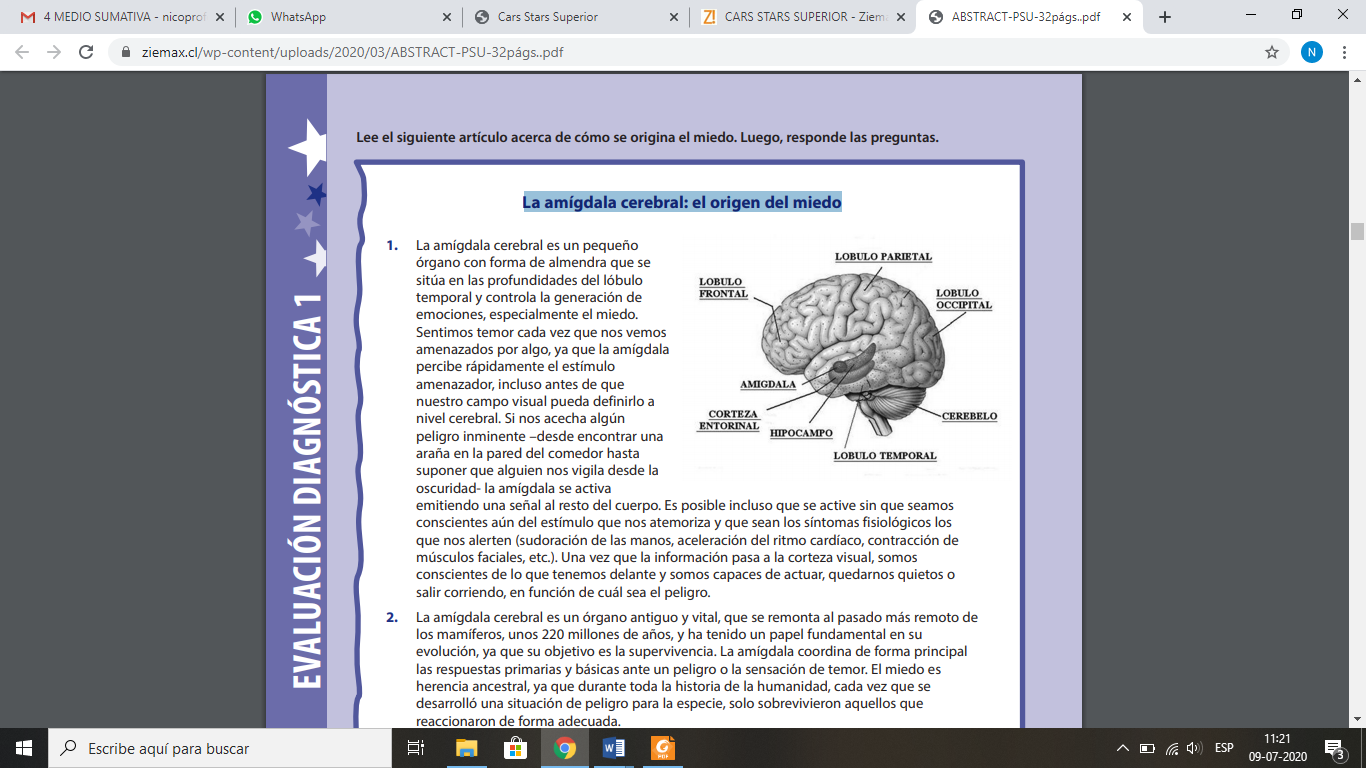 La amígdala cerebral es un órgano antiguo y vital, que se remonta al pasado más remoto de los mamíferos, unos 220 millones de años, y ha tenido un papel fundamental en su evolución, ya que su objetivo es la supervivencia. La amígdala coordina de forma principal las respuestas primarias y básicas ante un peligro o la sensación de temor. El miedo es herencia ancestral, ya que durante toda la historia de la humanidad, cada vez que se desarrolló una situación de peligro para la especie, solo sobrevivieron aquellos que reaccionaron de forma adecuada. En los seres humanos el proceso de evolución del miedo es especialmente complejo y fascinante, puesto que el miedo no se localiza en un lugar físico del cerebro, sino que procede de una reacción de nuestro sistema neuronal en conjunto. El espectro para las emociones de miedo es muy amplio y refinado, pues el desarrollo evolutivo de la corteza cerebral implicó a la amígdala en la interacción con otras emociones y partes del cerebro.¿Cómo funciona este proceso a nivel cerebral y cómo reacciona nuestro cuerpo ante una situación de pánico? Existen dos vías posibles de desarrollo del miedo, dependiendo de si el temor es espontáneo o condicionado por la memoria. El miedo es, en primera instancia, una reacción rápida y espontánea del organismo frente a un estímulo que provoca la idea de peligro. Posee dos componentes: uno fisiológico y otro sicológico. El fisiológico implica una reacción motora del cuerpo. El sicológico, en cambio, se relaciona con la memoria y el recuerdo de experiencias previas.En la amígdala coexisten dos tipos diferentes y antagónicos de células neuronales, los que se turnan para controlar el proceso de ida y vuelta del susto. Estos grupos de neuronas se inhiben entre ellas, de modo tal que solo un grupo puede estar activo durante un tiempo que va alternándose. Estas neuronas están en una especie de batalla constante por el control. Por eso algunas personas se sienten más desinhibidas frente a los miedos o los riesgos, mientras que a otras les provoca temor incluso el relacionarse o participar en un grupo numeroso. Cuando existen lesiones en la amígdala, los sujetos no protegen su espacio personal ni reaccionan ante un acercamiento, ni siquiera en una aglomeración o al subir en un ascensor.La corteza prefrontal ventral cumple también una función importante en el circuito del miedo. Esta zona, situada justo encima de los ojos, reúne algunas de las características más complejas de nuestra mente, además del hipotálamo y otros órganos del sistema límbico. Esta zona cerebral es la que pone las situaciones en contexto y produce una respuesta menos automática y más elaborada ante los estímulos amenazantes. Si ocurriera, por ejemplo, que un superior llamara nuestra atención ante algún proceder (un jefe a su subalterno, un profesor a un estudiante, un padre a su hijo), la amígdala podría activar una reacción agresiva e incluso violenta, pero la corteza prefrontal pone la situación en contexto considerando consecuencias y posibilidades. Cuando este componente participa del proceso, el miedo deja de ser solo espontáneo y se vuelve condicionado, aprendido. Ocurre esto porque la señal de peligro pasa desde la amígdala al hipocampo. Si vamos andando por la calle de noche y alguien nos atraca, el hipocampo creará la memoria explícita: todos los detalles (oscuridad, cara del agresor, la calle, etc.), mientras que la amígdala se encarga de la memoria implícita, es decir, la respuesta física. Todo esto hace que, si un día volvemos a pasar por esa calle, sin darnos cuenta empezaremos a sudar, sufrir ansiedad y acelerar el latido del corazón. Y esto ocurre porque lo almacenamos en nuestro cerebro, y cualquier estímulo relacionado con aquella escena es capaz de activar el recuerdoNo existen los miedos innatos, lo que no significa que frente a una situación desconocida no se active una reacción de cautela. Pensemos, por ejemplo, en la reacción que podemos tener cuando nos encontramos con una araña grande y peligrosa. Cualquier persona, de cualquier edad y sin mediar ningún conocimiento previo, tenderá innatamente a protegerse si la araña se le acerca. Eso es una reacción normal y corresponde a la respuesta motora de nuestro cuerpo: dar un paso atrás para alejarse del peligro inminente. Pero si una persona ha pasado por experiencias desagradables o negativas con las arañas, ha sido picado por alguna o ha conocido las consecuencias de aquello, probablemente desarrollará ciertos niveles de temor, una respuesta sicológica ante la amenaza, y su reacción será algo más enérgica o, incluso, exagerada. Una persona que ha desarrollado un miedo hacia las arañas probablemente no se atrevería a intentar matarla o ponerle el pie encima. Simplemente huirá, sintiendo algo de ansiedad. Si el miedo nos provoca estas sensaciones de estrés y alerta en el organismo, ¿por qué hay personas que disfrutan de las actividades de riesgo o gustan de ver una película de terror con unas buenas palomitas? Esto se explica porque en esos momentos de miedo el cerebro es capaz de liberar dopamina, además de otros neurotransmisores, que produce una sensación de placer y euforia. Eso sí, cuando tenemos la certeza de que estamos a salvo y no ante un león en plena selva, donde la situación cambia. Por lo tanto, el miedo, mientras tengamos la amígdala y el hipotálamo en perfectas condiciones, es inevitable y necesario en ocasiones, aunque cuando nos hace daño, tenemos que aprender a controlarlo para poder superar ciertas situaciones que puedan limitarnos.La amígdala cerebral: el origen del miedoLa amígdala cerebral es un pequeño órgano con forma de almendra que se sitúa en las profundidades del lóbulo temporal y controla la generación de emociones, especialmente el miedo. Sentimos temor cada vez que nos vemos amenazados por algo, ya que la amígdala percibe rápidamente el estímulo amenazador, incluso antes de que nuestro campo visual pueda definirlo a nivel cerebral. Si nos acecha algún peligro inminente –desde encontrar una araña en la pared del comedor hasta suponer que alguien nos vigila desde la oscuridad- la amígdala se activa emitiendo una señal al resto del cuerpo. Es posible incluso que se active sin que seamos conscientes aún del estímulo que nos atemoriza y que sean los síntomas fisiológicos los que nos alerten (sudoración de las manos, aceleración del ritmo cardíaco, contracción de músculos faciales, etc.). Una vez que la información pasa a la corteza visual, somos conscientes de lo que tenemos delante y somos capaces de actuar, quedarnos quietos o salir corriendo, en función de cuál sea el peligro.La amígdala cerebral es un órgano antiguo y vital, que se remonta al pasado más remoto de los mamíferos, unos 220 millones de años, y ha tenido un papel fundamental en su evolución, ya que su objetivo es la supervivencia. La amígdala coordina de forma principal las respuestas primarias y básicas ante un peligro o la sensación de temor. El miedo es herencia ancestral, ya que durante toda la historia de la humanidad, cada vez que se desarrolló una situación de peligro para la especie, solo sobrevivieron aquellos que reaccionaron de forma adecuada. En los seres humanos el proceso de evolución del miedo es especialmente complejo y fascinante, puesto que el miedo no se localiza en un lugar físico del cerebro, sino que procede de una reacción de nuestro sistema neuronal en conjunto. El espectro para las emociones de miedo es muy amplio y refinado, pues el desarrollo evolutivo de la corteza cerebral implicó a la amígdala en la interacción con otras emociones y partes del cerebro.¿Cómo funciona este proceso a nivel cerebral y cómo reacciona nuestro cuerpo ante una situación de pánico? Existen dos vías posibles de desarrollo del miedo, dependiendo de si el temor es espontáneo o condicionado por la memoria. El miedo es, en primera instancia, una reacción rápida y espontánea del organismo frente a un estímulo que provoca la idea de peligro. Posee dos componentes: uno fisiológico y otro sicológico. El fisiológico implica una reacción motora del cuerpo. El sicológico, en cambio, se relaciona con la memoria y el recuerdo de experiencias previas.En la amígdala coexisten dos tipos diferentes y antagónicos de células neuronales, los que se turnan para controlar el proceso de ida y vuelta del susto. Estos grupos de neuronas se inhiben entre ellas, de modo tal que solo un grupo puede estar activo durante un tiempo que va alternándose. Estas neuronas están en una especie de batalla constante por el control. Por eso algunas personas se sienten más desinhibidas frente a los miedos o los riesgos, mientras que a otras les provoca temor incluso el relacionarse o participar en un grupo numeroso. Cuando existen lesiones en la amígdala, los sujetos no protegen su espacio personal ni reaccionan ante un acercamiento, ni siquiera en una aglomeración o al subir en un ascensor.La corteza prefrontal ventral cumple también una función importante en el circuito del miedo. Esta zona, situada justo encima de los ojos, reúne algunas de las características más complejas de nuestra mente, además del hipotálamo y otros órganos del sistema límbico. Esta zona cerebral es la que pone las situaciones en contexto y produce una respuesta menos automática y más elaborada ante los estímulos amenazantes. Si ocurriera, por ejemplo, que un superior llamara nuestra atención ante algún proceder (un jefe a su subalterno, un profesor a un estudiante, un padre a su hijo), la amígdala podría activar una reacción agresiva e incluso violenta, pero la corteza prefrontal pone la situación en contexto considerando consecuencias y posibilidades. Cuando este componente participa del proceso, el miedo deja de ser solo espontáneo y se vuelve condicionado, aprendido. Ocurre esto porque la señal de peligro pasa desde la amígdala al hipocampo. Si vamos andando por la calle de noche y alguien nos atraca, el hipocampo creará la memoria explícita: todos los detalles (oscuridad, cara del agresor, la calle, etc.), mientras que la amígdala se encarga de la memoria implícita, es decir, la respuesta física. Todo esto hace que, si un día volvemos a pasar por esa calle, sin darnos cuenta empezaremos a sudar, sufrir ansiedad y acelerar el latido del corazón. Y esto ocurre porque lo almacenamos en nuestro cerebro, y cualquier estímulo relacionado con aquella escena es capaz de activar el recuerdoNo existen los miedos innatos, lo que no significa que frente a una situación desconocida no se active una reacción de cautela. Pensemos, por ejemplo, en la reacción que podemos tener cuando nos encontramos con una araña grande y peligrosa. Cualquier persona, de cualquier edad y sin mediar ningún conocimiento previo, tenderá innatamente a protegerse si la araña se le acerca. Eso es una reacción normal y corresponde a la respuesta motora de nuestro cuerpo: dar un paso atrás para alejarse del peligro inminente. Pero si una persona ha pasado por experiencias desagradables o negativas con las arañas, ha sido picado por alguna o ha conocido las consecuencias de aquello, probablemente desarrollará ciertos niveles de temor, una respuesta sicológica ante la amenaza, y su reacción será algo más enérgica o, incluso, exagerada. Una persona que ha desarrollado un miedo hacia las arañas probablemente no se atrevería a intentar matarla o ponerle el pie encima. Simplemente huirá, sintiendo algo de ansiedad. Si el miedo nos provoca estas sensaciones de estrés y alerta en el organismo, ¿por qué hay personas que disfrutan de las actividades de riesgo o gustan de ver una película de terror con unas buenas palomitas? Esto se explica porque en esos momentos de miedo el cerebro es capaz de liberar dopamina, además de otros neurotransmisores, que produce una sensación de placer y euforia. Eso sí, cuando tenemos la certeza de que estamos a salvo y no ante un león en plena selva, donde la situación cambia. Por lo tanto, el miedo, mientras tengamos la amígdala y el hipotálamo en perfectas condiciones, es inevitable y necesario en ocasiones, aunque cuando nos hace daño, tenemos que aprender a controlarlo para poder superar ciertas situaciones que puedan limitarnos.Marca la alternativa que consideres correcta, considerando aquello que cada pregunta te solicita Marca la alternativa que consideres correcta, considerando aquello que cada pregunta te solicita Habilidad a desarrollar: Identificar  (10%)La imagen que acompaña al texto: explica el circuito del miedo, la ruta que siguen las señales. muestra la disposición en el cerebro de los órganos implicados en la generación del miedo.complementa la información que se entrega al visualizar los órganos y su disposición. Solo II I y II I y III II y III I, II y IIIHabilidad a desarrollar: Comprender (10%)El texto plantea que el objetivo de la amígdala es la supervivencia porque:Es el órgano cerebral que regula las distintas emociones, especialmente el miedo. Desde épocas remotas ha activado respuestas adecuadas ante situaciones peligrosas. Coordina las respuestas primarias y básicas ante un peligro o la sensación de temor. En ella coexisten dos grupos de neuronas antagónicos que se inhiben entre sí. Junto con el hipotálamo, recrea posibles escenarios cuando estamos asustados.Habilidad a desarrollar: Caracterizar (10%)¿Qué rasgos definen el miedo como una emoción? I. Es herencia ancestral. II. Es una respuesta espontánea cuando percibimos algún peligro.       III Es un recuerdo que se activa cuando tenemos una experiencia similar.Solo I Solo II Solo III I y II II y IIIHabilidad a desarrollar: Interpretar (10%)La evolución de la corteza prefrontal implicó a la amígdala cerebral con otros procesos. el espectro humano de sensaciones de miedo se amplió y refinó. Por eso, En efecto, En consecuencia,Al mismo tiempo, De la misma manera,Habilidad a desarrollar: Interpretar (10%)¿Qué opción funciona como título para los párrafos 4, 5 y 6? Los miedos innatos y su desarrollo. Miedos naturales y espontáneos. Miedos condicionados por la memoria.El circuito cerebral del miedo. Amígdala y corteza prefrontal.Habilidad a desarrollar: Inferir localmente (10%)Del último párrafo puede inferirse que el miedo es necesario como medida de autoprotección. es inevitable porque somos seres vulnerables. puede constituirse en una limitante de nuestra conducta si no lo superamos.  Solo III I y II I y III II y III I, II y IIIHabilidad a desarrollar: Inferir localmente (10%)La idea central del párrafo 8 es que: a pesar del estrés que provoca, las personas disfrutan del miedo. es agradable sentir miedo en situaciones que implican desafíos. para controlar el miedo, podemos experimentar actividades de riesgo. en algunas ocasiones, el miedo puede asociarse con el placer. el cine es una fuente abundante de terror.Habilidad a desarrollar: Inferir globalmente (15%)¿Cuál es una conclusión del texto? La intensidad del miedo depende de los recuerdos que cada persona. El temor a lo desconocido es parte de la naturaleza humana. El miedo se asocia con otras emociones para adquirir intensidades variadas. El miedo tiene su origen en las experiencias. El temor controla la respuesta de las personas en situaciones peligrosas.Habilidad a desarrollar: Interpretar (15%)¿Cuál es el propósito del texto? Enseñar acerca de las diversas funciones de la amígdala cerebral. Informar cómo se genera la emoción del miedo y cuáles son las posibles reacciones. Explicar los componentes del miedo y su implicancia en las reacciones de las personas. Persuadir respecto de la importancia de controlar las emociones. Instruir sobre cómo actuar en situaciones de riesgo.Habilidad a desarrollar: Interpretar (15%)¿Cuál es el propósito del texto? Enseñar acerca de las diversas funciones de la amígdala cerebral. Informar cómo se genera la emoción del miedo y cuáles son las posibles reacciones. Explicar los componentes del miedo y su implicancia en las reacciones de las personas. Persuadir respecto de la importancia de controlar las emociones. Instruir sobre cómo actuar en situaciones de riesgo.Descriptor de apreciaciónSiempre (S): Cumplí con todo lo que plantea el indicador.Casi siempre (C/S): Cumplí con todo, sin embargo, hubo un retraso en las fechas u horarios.Rara Vez (R/V): Cumplí con las actividades a medias o incompletas, tuve dificultades y no realicé oportunamente las preguntas correspondientes a los profesores.Nunca (N): No cumplí con las actividades planteadas.Actividad 1 Actividad 1 Actividad 1 Actividad 1 Actividad 2 Actividad 2 Actividad 2 Actividad 2 Actividad 3 Actividad 3 Actividad 3 Actividad 3 TotalS(3)C/S(2)R/V(1)N(0)S(3)C/S(2)R/V(1)N(0)S(3)C/S(2)R/V(1)N(0)TotalDesarrollé la actividad en las fechas indicadasMe conecté en la clase del día asignadoCompleté todas las actividades planteadasPuntaje idealPuntaje idealPuntaje idealPuntaje idealPuntaje idealPuntaje idealPuntaje idealPuntaje idealPuntaje idealPuntaje idealPuntaje idealPuntaje idealPuntaje ideal27(100%)Puntaje total obtenidoPuntaje total obtenidoPuntaje total obtenidoPuntaje total obtenidoPuntaje total obtenidoPuntaje total obtenidoPuntaje total obtenidoPuntaje total obtenidoPuntaje total obtenidoPuntaje total obtenidoPuntaje total obtenidoPuntaje total obtenidoPuntaje total obtenido